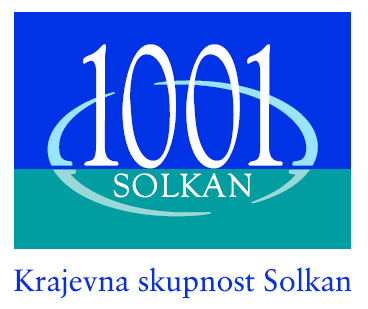 Številka:  900-1/22-14Datum:   30.09.2023Z A P I S N I K8. redne  seje Sveta   Krajevne skupnosti Solkan, ki je bila v četrtek, 21. septembra 2023 v Domu KS Solkan, Trg J. Srebrniča 7, s pričetkom ob 18. uriSejo je vodila predsednica Ksenija Brumat.Zapisnik je vodila Vilma  Ninin.Na seji so bili prisotni:Emil Bašin,  Ksenija Brumat, Tomaž Černe,  Dejan Makarovič,   Vidojka Harej,  Andrejka Prijon, Jernej Vidmar Bašin in Boštjan Koršič.Opravičeno odsotna Branko Belingar, David Podgornik.Neopravičeno odsoten Vasja Medvešček.D n e v n i   r e d :Pregled potrditev zapisnika 7. redne seje	Pregled dela komisijOddaja poslovnih prostorov v najemRaznoPredsednica se na začetku seje svetnikom zahvali za pomoč pri pripravi in izvedbi krajevnega praznika.Ad1Pregleda se realizacije sklepov 7. redne seje. Ugotovi se, da so bili sklepi prejšnje seje realizirani v celoti oziroma se še izvajajo.Na zapisnik 7. redne seje so bile podane pripombe glede napačno vnesenih naročilnic v obdobju od prejšnje seje, ki se upoštevajo in zapisnik se popravi. SKLEP: Popravljen zapisnik se sprejme in potrdi.Ad2Pregled dela komisij: Komisija za javno infrastrukturo in urbanizem: poslani dopisi na Mestno občino Nova Gorica za problematiko Šolske ulice in pregled dokumentacije za kategorizacijo občinskih cest. Dejan Makarovič doda, da je v pripravi osnutek rešitve parkiranja pred šolo pri oddaji otrok v vrtec in šolo.Komisija za pokopališče: tekoča problematikaKomisija za EPK: nima dela, ker ni nobenih aktivnosti Komisija za socialne zadeve: Andrejka Prijon predstavi dogodek v sodelovanju s Krajevno skupnostjo. V okviru Komisije za socialne zadeve bo v Domu Krajevne skupnosti Solkan  izveden medgeneracijski dogodek s pisano besedo v sodelovanju z Domom upokojencev Nova Gorica in Domom upokojencev Gradišče ter osnovno šolo. Na kulturnem dogodku bodo stanovalci domov in osnovnošolski otroci brali svoje  napisane zgodbe. Iz doma Upokojencev Gradišče bodo ob tem dogodku razstavili risane izdelke oskrbovancev.    Naziv dogodka bo  »Z besedo od srca do srca«. Dogodek bo 27.oktobra ob 17.uri v veliki sejni sobi v Domu Krajevne skupnosti Solkan. Naslednji načrtovan medgeneracijski dogodek pod tem naslovom, ki  še poteka v dogovoru z OŠ Solkan,pa je, da skupaj z upokojenci zasadijo drevesa, upokojenke  pa berejo pravljice otrokom v vrtcu. Dogodek svetniki podprejo.Komisija za naravno in kulturno dediščino Solkana: urejanje postopka za postavitev »kolonce«  na pokopališču. Jernej Vidmar Bašin pove, da bo »kolonca« narejena do konca leta. Predsednica poudari, da bi bila  idealna otvoritev »kolonce« na dan zavetnika župnije. Komisija za investicije: iz Mestne občine Nova Gorica so KS Solkan obvestili, da mora do 2. oktobra oddati plan predvidenega proračuna za 2024 in 2025. Komisija za investicije bo pripravila plan in poslala predlog občini.V naslednjem letu svetniki predlagajo večji plan v investicijsko vzdrževanje objektov v lasti Krajevne skupnosti.Predsednica poudari tudi, da o Solkanu na informativnih tablah, ki so že postavljene v Solkanu, ni nobenih podatkov o samem kraju. Predlaga skupni sestanek z Javnim zavodom za turizem skupaj s Turističnim društvom Solkan.SKLEP: Predsedniki komisij pripravijo ocene vrednosti projektov  za leto 2024 in 2025 znotraj svojega delovanja, ki se jih bo pregledalo na naslednjih sejah.Ad3Na KS Solkan poteče 31.12.2023 najemna pogodba z Zavarovalnico Triglav Nova Gorica za poslovni prostor v Domu KS Solkan.  Potrebno je oddati namero za nove najemnike. Za poslovni prostor na c. IX. korpusa 46v Solkanu  je najemnik v roku dal odpoved najemne pogodbe, ki poteče  10.10.2023.  SKLEP: KS Solkan odda novi nameri za oddajo poslovnih  prostora v najem.Ad4RAZNO:Problem zasedenosti parkirišča za domom KS: predlog, da se pri vhodu na parkirišče postavi verigo ali rampo.  SKLEP: Za ponudbe poskrbi Emil Bašin.Zaraščenost dreves: predsednica pove pri Mercatorju so drevesa tako razraščena, da je   nevarno za avtomobile in pešce.Za obrez fige na ulici Borisa Kalina je na KS prispela ena ponudbaSKLEP: Tomaž Černe pripravi predlog Hortikulturni komisiji na Mestno občino Nova Gorica za ureditev zaraslih dreves ob Mercatorju v Solkanu , za obrez fige na Ulici Borisa Kalina pa se izda naročilnico Komunali dd po prejeti ponudbi.Najemnica lokala Karavla Tjaša Jug predlaga postavitev koša za pasje odpadke na Karavli. SKLEP: Na Mestno občino Nova Gorica pošljemo dopis za postavitev koša za pasje odpadke  na Karavli.Predsednica opozori na nesinhroniziran promet med prihodom vlakov na železniško postajo in mestnim avtobusom. SKLEP: Na Mestno občino Nova Gorica se pošlje predlog za ureditev voznega reda v povezavi z voznim redom vlakov.David Podgornik je večkrat predstavil problem prometa po cest i IX. korpusa . Predloge  za ureditev smo v preteklosti že večkrat poslali na Mestno občino Nova Gorica.Predsednica predstavi odgovor Mestne občine Nova Gorica, da na ulici ne bodo podaljšali omejitve 30 km na uro, bodo pa razmislili o postavitvi prikazovalnikov hitrosti.Predsednica predstavi okvirne stroške Krajevnega praznika. Svet ugotovi, da je poraba sredstev v okviru planiranih.  Sredstva na postavki za prireditve ostajajo še na razpolago za prireditve do konca leta: za srečanje starejših in morebitne novoletne prireditve. Tomaž Černe svetnikom predstavi še ostale dogodke, ki so se v preteklosti v okviru Krajevne skupnosti organizirali do konca leta. SKLEP: Vidojka Harej in Andrejka Prijon  poskrbita za dogodek srečanje starejših in organizacijo božičnega koncerta v cerkvi v Solkanu.Vidojka Harej se je kot predsednica Komisije za prireditve zahvalila vsem za sodelovanje na Krajevnem prazniku. Predlaga zahvalo nastopajočim.  SKLEP: Zahvalo za nastopajoče pripravi Vidojka Harej. V obdobju od pretekle seje je bilo izdanih 5 naročilnic: GOSTINSTVO SAŠA GOLOB s.p – gost. ponudba za Krajevni praznik za povabljeneT.I.P. ENGINEERING d.o.o.- izdelava podstavkov za stoleMETVIL d.o.o.-mreža za baliniščeFGGROUP d.o.o.- uradno fotografiranje Krajevnega praznikaBELINGAR d.o.o. – izposoja stroja za čiščenje po  praznovanju krajevnega praznika V tem obdobju je bila podpisana ena pogodba.Seja je bila zaključena ob  19.40 uriZapisnik vodila:    Vilma Ninin      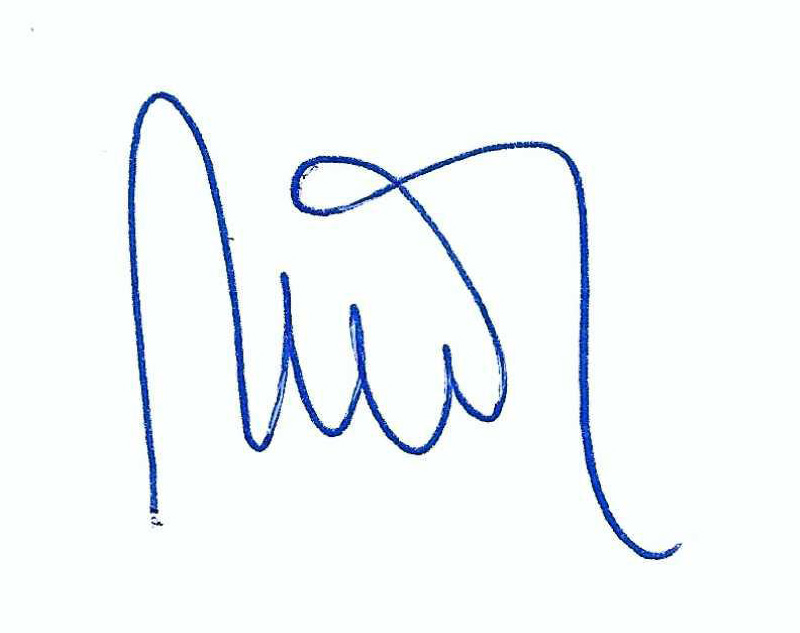                                                                                                                                                                         Predsednica  Sveta KS Solkan                                                                                                  Ksenija Brumat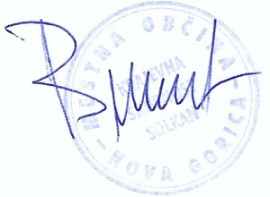 